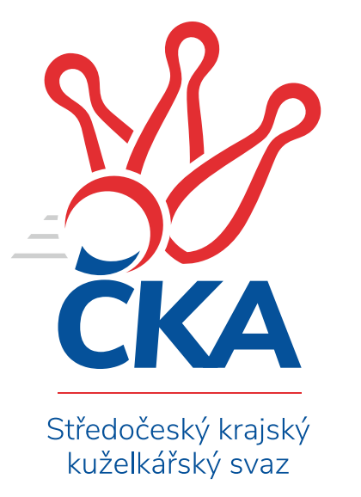 Soutěž: Středočeský krajský přebor I. třídy 2022/2023Kolo: 14Ročník: 2022/2023Datum: 10.2.2023Nejlepšího výkonu v tomto kole: 2604 dosáhlo družstvo: KK Jiří Poděbrady BSouhrnný přehled výsledků:KK Kosmonosy C	- TJ Sparta Kutná Hora B	5:3	2550:2546	5.0:7.0	9.2.TJ Sparta Kutná Hora C	- KK SDS Sadská B	4:4	2587:2591	8.0:4.0	9.2.TJ Sokol Kostelec nad Černými lesy A	- TJ Sokol Benešov C	7:1	2537:2404	11.0:1.0	10.2.KK Vlašim B	- KK Kolín B	5:3	2580:2535	5.0:7.0	10.2.KK Jiří Poděbrady B	- TJ Kovohutě Příbram B	6:2	2604:2528	9.0:3.0	10.2.Tabulka družstev:	1.	TJ Lhotka	12	9	0	3	59.5 : 36.5 	81.5 : 62.5 	 2516	18	2.	TJ Sparta Kutná Hora B	13	8	0	5	58.5 : 45.5 	87.0 : 69.0 	 2534	16	3.	KK Jiří Poděbrady B	13	8	0	5	57.5 : 46.5 	85.5 : 70.5 	 2506	16	4.	TJ Sokol Kostelec nad Černými lesy A	13	7	1	5	60.5 : 43.5 	82.5 : 73.5 	 2539	15	5.	KK SDS Sadská B	13	6	2	5	54.0 : 50.0 	78.5 : 77.5 	 2546	14	6.	KK Vlašim B	13	6	2	5	51.5 : 52.5 	79.5 : 76.5 	 2542	14	7.	KK Kosmonosy C	13	6	1	6	54.5 : 49.5 	79.0 : 77.0 	 2458	13	8.	TJ Kovohutě Příbram B	12	5	1	6	44.5 : 51.5 	61.5 : 82.5 	 2404	11	9.	TJ Sparta Kutná Hora C	13	4	1	8	38.0 : 66.0 	62.5 : 93.5 	 2371	9	10.	KK Kolín B	13	4	0	9	42.0 : 62.0 	71.5 : 84.5 	 2468	8	11.	TJ Sokol Benešov C	12	3	0	9	39.5 : 56.5 	71.0 : 73.0 	 2442	6Podrobné výsledky kola: KK Kosmonosy C	2550		5:3	2546	TJ Sparta Kutná Hora B	Jiří Buben	 	 194 	 188 		382 	 0:2 	 427 	 	223 	 204		Bohumír Kopecký	Jiří Řehoř	 	 225 	 200 		425 	 0:2 	 473 	 	243 	 230		Jaroslav Čermák	Ladislav Dytrych	 	 193 	 198 		391 	 0:2 	 423 	 	215 	 208		Daniel Brejcha	Jindřiška Svobodová	 	 223 	 200 		423 	 2:0 	 413 	 	222 	 191		Václav Pufler	Ondřej Majerčík	 	 238 	 209 		447 	 1:1 	 415 	 	203 	 212		Adam Janda	Jiří Řehoř	 	 252 	 230 		482 	 2:0 	 395 	 	209 	 186		Václav Jelínekrozhodčí: Vladislav TajčNejlepší výkon utkání: 482 - Jiří Řehoř TJ Sparta Kutná Hora C	2587		4:4	2591	KK SDS Sadská B	Markéta Lavická	 	 186 	 209 		395 	 1:1 	 439 	 	234 	 205		Jan Suchánek	Zdeňka Vokolková	 	 210 	 209 		419 	 1:1 	 451 	 	209 	 242		Jan Renka ml.	Eva Renková	 	 226 	 239 		465 	 1:1 	 455 	 	242 	 213		Jan Dušek	Jitka Bulíčková	 	 246 	 223 		469 	 2:0 	 426 	 	205 	 221		Jaroslav Hojka	Hana Barborová	 	 203 	 198 		401 	 1:1 	 400 	 	218 	 182		Marie Šturmová	Ivana Kopecká	 	 219 	 219 		438 	 2:0 	 420 	 	215 	 205		Jan Svobodarozhodčí:  Vedoucí družstevNejlepší výkon utkání: 469 - Jitka Bulíčková TJ Sokol Kostelec nad Černými lesy A	2537		7:1	2404	TJ Sokol Benešov C	Miroslav Šplíchal	 	 215 	 227 		442 	 2:0 	 416 	 	199 	 217		Marek Vyskočil	Martin Malkovský	 	 194 	 199 		393 	 2:0 	 382 	 	187 	 195		Jitka Drábková	Michal Brachovec	 	 192 	 222 		414 	 1:1 	 435 	 	231 	 204		Karel Drábek	Daniel Sus	 	 203 	 211 		414 	 2:0 	 371 	 	184 	 187		Karel Palát	Miloslav Budský	 	 227 	 230 		457 	 2:0 	 405 	 	198 	 207		Patrik Polach	Jaroslava Soukenková	 	 213 	 204 		417 	 2:0 	 395 	 	198 	 197		Miroslav Drábekrozhodčí: Vojtěch StárekNejlepší výkon utkání: 457 - Miloslav Budský KK Vlašim B	2580		5:3	2535	KK Kolín B	Jan Urban	 	 236 	 225 		461 	 2:0 	 408 	 	188 	 220		Rudolf Zborník	Pavel Vojta	 	 216 	 202 		418 	 1:1 	 391 	 	179 	 212		Ladislav Hetcl st.	Luboš Zajíček	 	 208 	 224 		432 	 0:2 	 466 	 	225 	 241		Roman Weiss	Vladislav Pessr	 	 216 	 195 		411 	 0:2 	 426 	 	218 	 208		Jakub Vachta	Simona Kačenová	 	 192 	 214 		406 	 0:2 	 432 	 	208 	 224		Dalibor Mierva	Miroslav Pessr	 	 228 	 224 		452 	 2:0 	 412 	 	200 	 212		Lukáš Vacekrozhodčí: Miroslav PessrNejlepší výkon utkání: 466 - Roman Weiss KK Jiří Poděbrady B	2604		6:2	2528	TJ Kovohutě Příbram B	Lukáš Štich	 	 211 	 236 		447 	 2:0 	 437 	 	207 	 230		Petr Kříž	Václav Anděl	 	 196 	 210 		406 	 1:1 	 434 	 	227 	 207		Petr Polák	Jiří Miláček	 	 236 	 205 		441 	 2:0 	 410 	 	214 	 196		Václav Šefl	Vladimír Klindera	 	 223 	 201 		424 	 0:2 	 449 	 	235 	 214		Luboš Řezáč	Jitka Vacková	 	 219 	 222 		441 	 2:0 	 397 	 	195 	 202		Jaroslav Chmel	Svatopluk Čech	 	 232 	 213 		445 	 2:0 	 401 	 	199 	 202		Václav Kodetrozhodčí: Jiří MiláčekNejlepší výkon utkání: 449 - Luboš ŘezáčPořadí jednotlivců:	jméno hráče	družstvo	celkem	plné	dorážka	chyby	poměr kuž.	Maximum	1.	Miroslav Pessr 	KK Vlašim B	452.47	300.7	151.8	3.7	6/7	(490)	2.	Roman Weiss 	KK Kolín B	443.96	299.4	144.6	2.2	6/6	(467)	3.	Jan Renka  ml.	KK SDS Sadská B	443.80	315.3	128.5	6.0	4/5	(489)	4.	Karel Drábek 	TJ Sokol Benešov C	441.93	299.3	142.7	4.6	7/7	(473)	5.	Daniel Brejcha 	TJ Sparta Kutná Hora B	440.25	301.0	139.3	5.6	4/6	(466)	6.	Michal Brachovec 	TJ Sokol Kostelec nad Černými lesy A	438.10	298.8	139.3	5.0	6/6	(482)	7.	Martin Čistý 	TJ Lhotka	437.90	296.2	141.7	4.8	6/7	(468)	8.	Vladislav Pessr 	KK Vlašim B	437.61	302.5	135.1	5.4	7/7	(511)	9.	Adam Janda 	TJ Sparta Kutná Hora B	436.75	298.3	138.5	6.4	4/6	(477)	10.	Jitka Bulíčková 	TJ Sparta Kutná Hora C	435.78	296.0	139.8	6.2	4/5	(472)	11.	Jaroslav Hojka 	KK SDS Sadská B	434.00	301.4	132.6	6.5	5/5	(469)	12.	Pavel Nový 	TJ Lhotka	432.97	296.6	136.4	5.3	6/7	(467)	13.	Ondřej Majerčík 	KK Kosmonosy C	432.50	297.2	135.3	4.5	3/4	(468)	14.	Jan Svoboda 	KK SDS Sadská B	432.40	297.7	134.7	4.4	5/5	(465)	15.	Jaroslav Čermák 	TJ Sparta Kutná Hora B	429.60	293.9	135.7	6.4	6/6	(474)	16.	Jiří Řehoř 	KK Kosmonosy C	429.46	296.6	132.9	6.0	4/4	(482)	17.	Vlastimil Pírek 	KK Vlašim B	429.01	297.7	131.3	6.8	7/7	(462)	18.	Jitka Vacková 	KK Jiří Poděbrady B	427.56	298.3	129.3	5.7	5/6	(457)	19.	Václav Anděl 	KK Jiří Poděbrady B	427.48	299.2	128.3	6.3	5/6	(455)	20.	Dalibor Mierva 	KK Kolín B	427.03	296.0	131.1	5.5	5/6	(483)	21.	Jaroslava Soukenková 	TJ Sokol Kostelec nad Černými lesy A	426.24	297.4	128.8	6.1	6/6	(452)	22.	Miloslav Budský 	TJ Sokol Kostelec nad Černými lesy A	424.50	292.7	131.8	8.0	6/6	(494)	23.	Svatopluk Čech 	KK Jiří Poděbrady B	421.82	294.0	127.8	6.4	6/6	(469)	24.	Jiří Miláček 	KK Jiří Poděbrady B	421.69	293.8	127.9	6.5	6/6	(464)	25.	Dušan Hejduk 	TJ Lhotka	421.50	290.6	130.9	6.6	6/7	(440)	26.	Bohumír Kopecký 	TJ Sparta Kutná Hora B	421.21	292.5	128.7	8.0	6/6	(441)	27.	Jitka Drábková 	TJ Sokol Benešov C	420.90	295.3	125.6	6.9	7/7	(448)	28.	Václav Šefl 	TJ Kovohutě Příbram B	418.88	292.5	126.4	8.6	6/7	(441)	29.	Jan Dušek 	KK SDS Sadská B	418.75	295.3	123.5	7.1	4/5	(455)	30.	Jindřiška Svobodová 	KK Kosmonosy C	418.18	291.3	126.9	8.2	4/4	(452)	31.	Veronika Šatavová 	TJ Sokol Kostelec nad Černými lesy A	418.07	291.5	126.6	6.3	5/6	(441)	32.	Petr Kříž 	TJ Kovohutě Příbram B	417.08	289.3	127.8	7.0	6/7	(455)	33.	Ladislav Hetcl  st.	KK Kolín B	416.97	287.5	129.5	5.7	5/6	(449)	34.	Ondřej Šustr 	KK Jiří Poděbrady B	415.56	295.3	120.2	6.9	5/6	(448)	35.	Josef Hejduk 	TJ Lhotka	414.34	286.0	128.4	8.3	7/7	(440)	36.	Marie Šturmová 	KK SDS Sadská B	413.17	284.2	129.0	8.7	5/5	(433)	37.	Simona Kačenová 	KK Vlašim B	413.07	289.5	123.6	6.4	7/7	(429)	38.	Miroslav Šplíchal 	TJ Sokol Kostelec nad Černými lesy A	412.02	290.0	122.1	9.1	6/6	(442)	39.	Lukáš Chmel 	TJ Kovohutě Příbram B	411.23	289.4	121.9	9.3	6/7	(449)	40.	Jakub Nový 	TJ Lhotka	411.20	289.1	122.1	9.8	6/7	(429)	41.	Václav Pufler 	TJ Sparta Kutná Hora B	411.15	295.1	116.1	10.9	6/6	(457)	42.	Jan Suchánek 	KK SDS Sadská B	410.71	287.6	123.1	7.9	4/5	(454)	43.	Ivana Kopecká 	TJ Sparta Kutná Hora C	408.95	293.6	115.4	9.3	5/5	(469)	44.	Pavel Vojta 	KK Vlašim B	405.88	281.1	124.8	7.1	7/7	(449)	45.	Jiří Řehoř 	KK Kosmonosy C	404.05	289.1	115.0	9.5	4/4	(489)	46.	Vladimír Klindera 	KK Jiří Poděbrady B	404.03	285.4	118.6	8.4	6/6	(446)	47.	David Dvořák 	TJ Sokol Benešov C	403.80	287.2	116.6	9.0	5/7	(439)	48.	Klára Miláčková 	TJ Sparta Kutná Hora C	403.24	284.4	118.9	9.1	5/5	(431)	49.	Patrik Polach 	TJ Sokol Benešov C	402.29	280.8	121.5	10.0	7/7	(432)	50.	Karel Palát 	TJ Sokol Benešov C	402.19	285.7	116.5	10.0	7/7	(433)	51.	Jiří Buben 	KK Kosmonosy C	401.30	290.2	111.2	11.9	4/4	(444)	52.	Karel Nový 	TJ Lhotka	399.07	288.5	110.6	10.2	5/7	(429)	53.	Lukáš Vacek 	KK Kolín B	398.95	287.6	111.4	8.6	5/6	(471)	54.	Milena Čapková 	TJ Kovohutě Příbram B	398.83	278.3	120.5	7.7	6/7	(448)	55.	Miloš Lédl 	KK SDS Sadská B	397.58	283.9	113.7	8.3	4/5	(437)	56.	Dušan Richter 	KK Jiří Poděbrady B	396.60	281.7	114.9	8.0	4/6	(470)	57.	Václav Kodet 	TJ Kovohutě Příbram B	396.44	278.4	118.0	10.3	7/7	(458)	58.	Václav Jelínek 	TJ Sparta Kutná Hora B	394.86	288.0	106.9	10.2	6/6	(451)	59.	Rudolf Zborník 	KK Kolín B	392.96	274.1	118.9	11.4	4/6	(409)	60.	Ladislav Dytrych 	KK Kosmonosy C	388.33	279.6	108.7	12.3	3/4	(467)	61.	Vladislav Tajč 	KK Kosmonosy C	385.25	272.1	113.1	11.6	4/4	(441)	62.	Jaroslav Chmel 	TJ Kovohutě Příbram B	384.00	276.3	107.7	10.5	6/7	(402)	63.	Jakub Moučka 	KK Kolín B	374.50	277.3	97.3	15.4	4/6	(421)	64.	Markéta Lavická 	TJ Sparta Kutná Hora C	364.55	261.5	103.1	14.9	5/5	(442)	65.	Zdeňka Vokolková 	TJ Sparta Kutná Hora C	361.13	271.0	90.1	17.4	4/5	(419)	66.	Miloslav Procházka 	TJ Sokol Benešov C	348.20	252.3	95.9	16.0	5/7	(371)		Jiří Miláček 	KK SDS Sadská B	465.00	306.0	159.0	2.5	1/5	(477)		David Novák 	TJ Sokol Kostelec nad Černými lesy A	464.00	277.0	187.0	0.0	1/6	(464)		Ladislav Hetcl  ml.	KK Kolín B	463.50	312.0	151.5	6.0	2/6	(480)		Jakub Hlava 	TJ Sokol Kostelec nad Černými lesy A	458.00	315.0	143.0	5.0	2/6	(461)		Eva Renková 	TJ Sparta Kutná Hora C	456.25	305.9	150.3	5.0	2/5	(491)		Jan Renka  st.	KK SDS Sadská B	454.60	304.3	150.3	3.3	2/5	(470)		Luboš Řezáč 	TJ Kovohutě Příbram B	448.50	296.0	152.5	3.5	2/7	(449)		Jan Urban 	KK Vlašim B	440.25	297.8	142.5	4.5	2/7	(461)		Lukáš Štich 	KK Jiří Poděbrady B	439.75	291.3	148.5	3.3	2/6	(447)		František Tesař 	TJ Sparta Kutná Hora B	439.19	299.4	139.8	4.7	2/6	(471)		Vojtěch Bulíček 	TJ Sparta Kutná Hora B	436.00	294.7	141.3	7.3	3/6	(496)		Petr Polák 	TJ Kovohutě Příbram B	434.00	294.0	140.0	5.0	1/7	(434)		Tomáš Zimmerhakl 	KK Kosmonosy C	433.13	295.0	138.1	8.5	2/4	(455)		Michal Třeštík 	TJ Sokol Kostelec nad Černými lesy A	427.00	305.0	122.0	6.0	1/6	(427)		Michal Hejduk 	TJ Lhotka	426.00	276.0	150.0	8.0	1/7	(426)		Marie Váňová 	KK Vlašim B	422.00	304.0	118.0	11.0	1/7	(422)		Luboš Zajíček 	KK Vlašim B	421.94	293.8	128.1	9.6	4/7	(443)		Jakub Vachta 	KK Kolín B	420.92	299.5	121.4	7.2	3/6	(437)		Jana Abrahámová 	TJ Sparta Kutná Hora C	420.83	281.3	139.6	5.0	3/5	(467)		Jonathan Mensatoris 	KK Kolín B	420.67	287.3	133.3	7.2	2/6	(453)		Dušan Hejduk 	TJ Lhotka	419.00	294.3	124.8	7.6	3/7	(456)		Marek Vyskočil 	TJ Sokol Benešov C	416.00	273.0	143.0	4.0	1/7	(416)		Martin Malkovský 	TJ Sokol Kostelec nad Černými lesy A	414.53	289.3	125.2	6.3	3/6	(442)		Daniel Sus 	TJ Sokol Kostelec nad Černými lesy A	414.00	281.0	133.0	4.0	1/6	(414)		Luboš Brabec 	TJ Sokol Benešov C	413.00	282.0	131.0	10.0	1/7	(413)		Miroslav Drábek 	TJ Sokol Benešov C	410.95	287.3	123.7	6.9	4/7	(446)		Pavel Holoubek 	KK Kolín B	409.50	296.2	113.3	10.2	2/6	(422)		Natálie Krupková 	KK Kolín B	400.00	281.0	119.0	10.0	1/6	(410)		František Zahajský 	TJ Sokol Kostelec nad Černými lesy A	398.00	292.0	106.0	12.5	2/6	(425)		Tomáš Hašek 	KK Vlašim B	393.00	289.0	104.0	11.0	1/7	(393)		Hana Barborová 	TJ Sparta Kutná Hora C	391.17	277.3	113.8	11.3	3/5	(402)		Martin Šatava 	TJ Sokol Kostelec nad Černými lesy A	387.00	282.0	105.0	12.0	1/6	(387)		Marie Adamcová 	TJ Sparta Kutná Hora C	384.72	271.8	112.9	12.3	3/5	(443)		František Pícha 	KK Vlašim B	382.50	280.0	102.5	11.5	1/7	(389)		Vladimír Pergl 	TJ Kovohutě Příbram B	382.00	277.0	105.0	12.0	1/7	(382)		Luboš Trna 	KK Vlašim B	373.00	272.0	101.0	15.0	1/7	(373)		Miloš Brenning 	TJ Kovohutě Příbram B	368.75	269.3	99.5	12.9	4/7	(411)		Tomáš Pekař 	KK Kolín B	365.00	263.0	102.0	20.0	1/6	(365)		Radek Vojta 	KK Vlašim B	355.00	252.0	103.0	17.0	1/7	(355)Sportovně technické informace:Starty náhradníků:registrační číslo	jméno a příjmení 	datum startu 	družstvo	číslo startu27014	Jan Urban	10.02.2023	KK Vlašim B	2x
Hráči dopsaní na soupisku:registrační číslo	jméno a příjmení 	datum startu 	družstvo	5866	Petr Polák	10.02.2023	TJ Kovohutě Příbram B	Program dalšího kola:15. kolo			KK Kolín B - -- volný los --	16.2.2023	čt	18:00	KK Kosmonosy C - TJ Sparta Kutná Hora C	17.2.2023	pá	17:00	TJ Sparta Kutná Hora B - KK Vlašim B	17.2.2023	pá	17:00	TJ Kovohutě Příbram B - KK SDS Sadská B	17.2.2023	pá	18:00	TJ Lhotka - TJ Sokol Kostelec nad Černými lesy A	Nejlepší šestka kola - absolutněNejlepší šestka kola - absolutněNejlepší šestka kola - absolutněNejlepší šestka kola - absolutněNejlepší šestka kola - dle průměru kuželenNejlepší šestka kola - dle průměru kuželenNejlepší šestka kola - dle průměru kuželenNejlepší šestka kola - dle průměru kuželenNejlepší šestka kola - dle průměru kuželenPočetJménoNázev týmuVýkonPočetJménoNázev týmuPrůměr (%)Výkon5xJiří ŘehořKosmonosy C4824xJiří ŘehořKosmonosy C112.514822xJaroslav ČermákKutná Hora B4733xRoman WeissKolín B111.64664xJitka BulíčkováKutná Hora C4692xJaroslav ČermákKutná Hora B110.414734xRoman WeissKolín B4662xJan UrbanVlašim B110.44616xEva RenkováKutná Hora C4654xMiloslav BudskýKostelec nČl A110.044571xJan UrbanVlašim B4612xJitka BulíčkováKutná Hora C109.54469